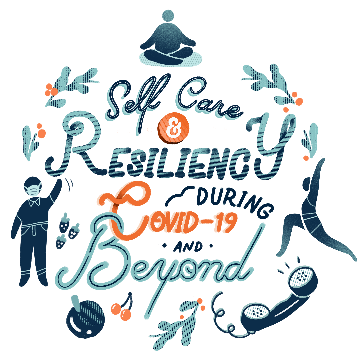 Moderator Kick-off & Introduction Jessica Burt, Director of Equity & Caregiver Well-Being/NWSA | Director of Program Operations/PIHCBreast CenterTopic: Are You at High Risk for Breast Cancer?    Presenter: Erin Chaney, Nurse PractitionerInjury PreventionTopic: Inside Out Program & Impact Teen Driver Program   Presenter: Rachel Weiding-Marty, Community Outreach EducatorTopic: Stop the Bleed  Presenter: Miklos (Mik) Preysz, Clinical Data Trauma AnalystTopic: Fall Prevention Presenter: Shanie McLaren, Community Health EducatorMission and Spirtual CareTopic: Sustaining Your Spirit – Ways to Go In and Look Up    Presenter: Barry Stueve, Chief Mission Integration OfficerStroke (Neuroscience Department)Topic: Heart and Brain Wellness- Making healthy Choices!Presenter: Lisa Shumaker, RN, Stroke Program CoordinatorPSJH Community PartnershipsTopic: Work2BeWell: Mental Health & Wellness Resources for Caregivers and our CommunityPresenters: Kayla Keigley, Director Work2BeWell and Regina Fernandez, Project Coordinator Work2BeWell // Community PartnershipsProvidence Medical Group (PMG), Behavioral Health Topic: Guided Practice for MindfulnessPresenter: Crystal Blankinship, Manager of Behavioral Health, Providence Medical GroupProvidence Institute for a Healthier Community and Diversity/Well-being CommitteeTopic: Understanding Your Worth     Presenter: Kaila Alvarez, Diversity, Equity & Inclusion Manager, NWSATopic: Accessing Community Well-Being Resources  Presenter: Jessica Stallings, Community Health Education Manager, PIHCTopic: Values, Beliefs and MoneyPresenter: Work Source NWWA Providence Financial Video Series Preview Providence Intervention Center for Assault and AbuseTopic: PICAA Services and Sex Trafficking Awareness    Presenters: Carie Sattler, Advocate Specialist and Susanna Wren, Advocate Specialist & Volunteer CoordinatorProvidence Regional Medical Center (PRMCE)Topic: How to Maintain Your Brain    Presenter: Kevin Clay, Exec Dir Ambulatory Medicine, Physician Leadership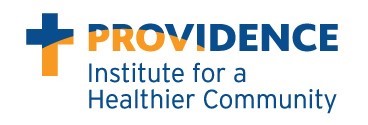 